ЭТАЛОННЫЕ ОТВЕТЫ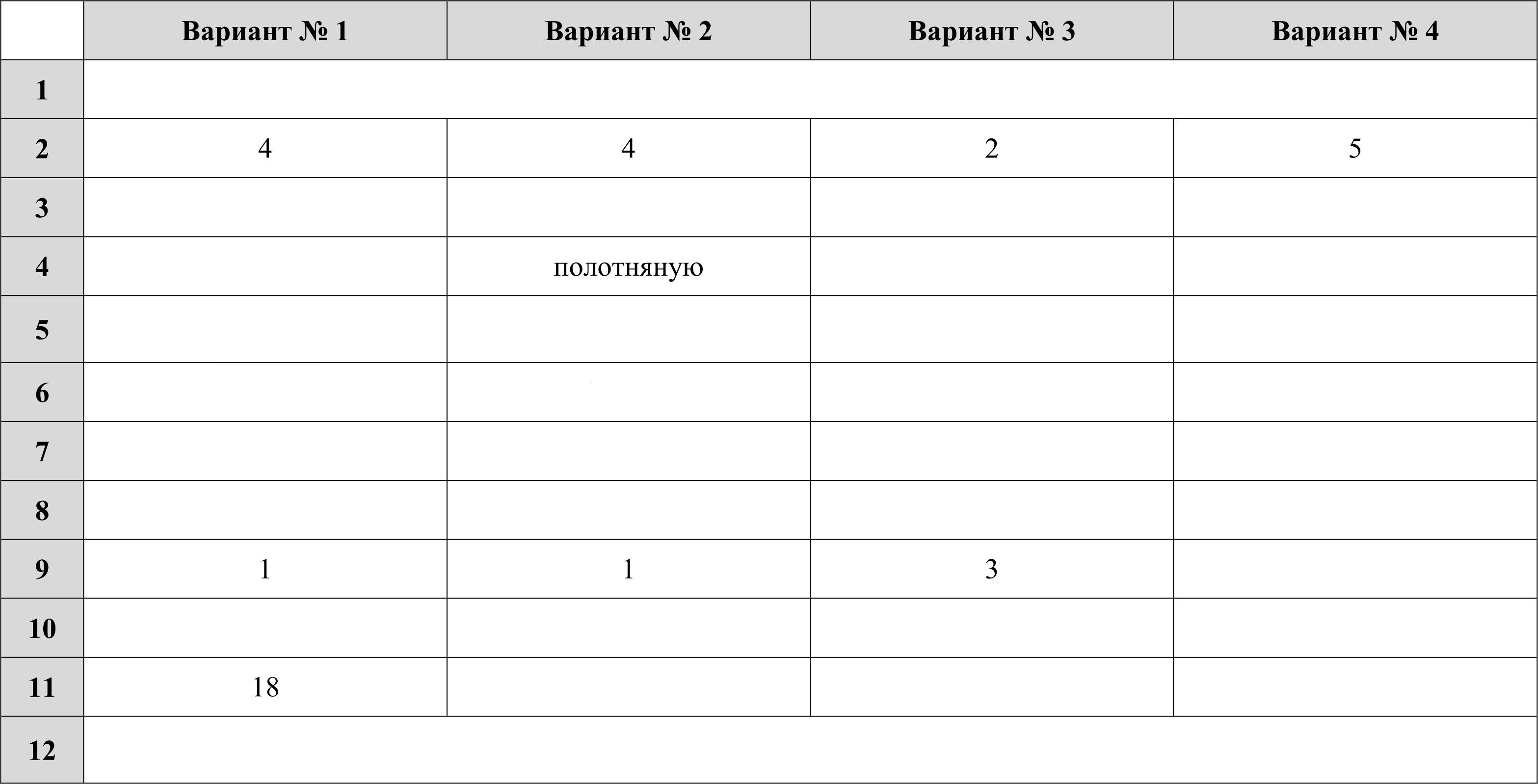 Пункты плана соответствуют микротемам текстаразливается	приходят	пригородеравнинная	деревянныеСохранились обряды и	Он сгладил, прорезал и	Правительство и парламент поверия		заполнил		находятся69200 км'	в 3,75 раза	100 км'Прибайкалье коренногоОтряд дошел и разбил в 2,9 разана 280 видов83076 га1, 3, 4на 14° С350000 чел.2, 3, 4на 1600 чел./км'288000 чел.1, 2, 4на 880 м3502 чел.Mope, остров, пролив 1, 3, 418	1275	16Свободный ответ представлен одним или несколькими предложениями, содержащими ответ на поставленный вопрос, составляющими связное высказывание и соответствующими содержанию текстаРЕКОМЕНДАЦИИ К ОЦЕНИВАНИЮПри проверке задание № 1 оценивается согласно следующим указаниям:За каждое из выполненных заданий № 2 — 11 выставляется I балл, если ответ правильный; и 0 баллов, если ответ неправильный.Задание № 12 оценивается согласно следующим указаниям к оцениванию.Максимальное  количество  баллов: 15Указания к оцениванию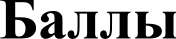 Формулировки   пунктов  плана  корректны  и  позволяют  раскрыть  содержание   текста посуществу. Отражены все важные микротемы данного текста2Формулировки пунктов плана корректны и позволяют раскрыть содержание текста.НОупущена или добавлена одна микротема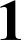 План  не  раскрывает	содержание	текста,  представляет	собой  набор  формулировок,	неотражающих тему текста. ИЛИУпущены или добавлены более одной более одной микротемы0Максимальный балл2Указания  к оцениванию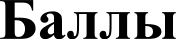 Свободный ответ представлен одним или несколькими предложениями, содержащими ответна поставленный вопрос, составляющими связное высказывание и соответствующими содержанию текста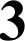 Ответ представлен одним или несколькими предложениями2В ответе приводятся отдельные положения, не составляющие связное высказывание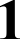 Ответ отсутствует0Максимальный балл3